Memory Verse Game Stack ‘Em UpEquipmentSmall weighted objects (gravel, rice, metal washers)6 empty soda cansPlacematBalls ScissorsDuct tapeMasking tape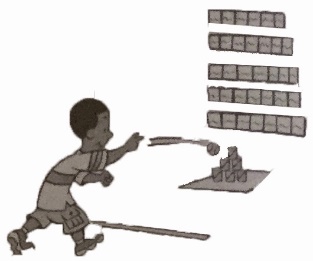 PreparationPrint verse (page 2) and Stack Em cards (page 3 & 4).Cut apart verse cards.Tape cards in order on a wall.  Place a few weighted objects in each soda can.   Cover opening with duct tape.Put the placemat on the floor and stack cans on it in a pyramid.  With masking tape, mark a line approximately 10 feet from the pyramid.GameHave children line up behind masking tape.Have children take turns throwing a ball at the cans, trying to knock as many off the placemat as possible.  Remove one verse card for each can that was completely knocked off the placement.Have the child recite the entire verse, including the missing words before the cans are restacked in a pyramid. Repeat steps 1-4 until all the words are removed.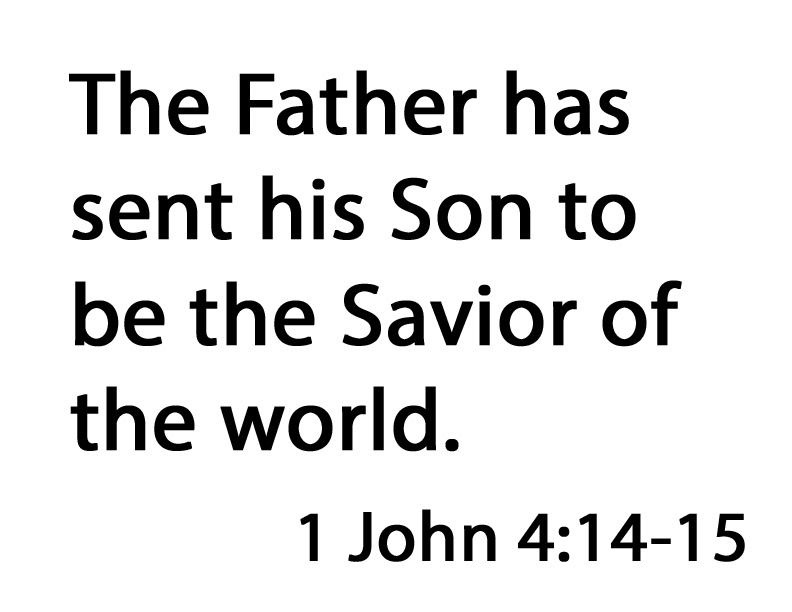 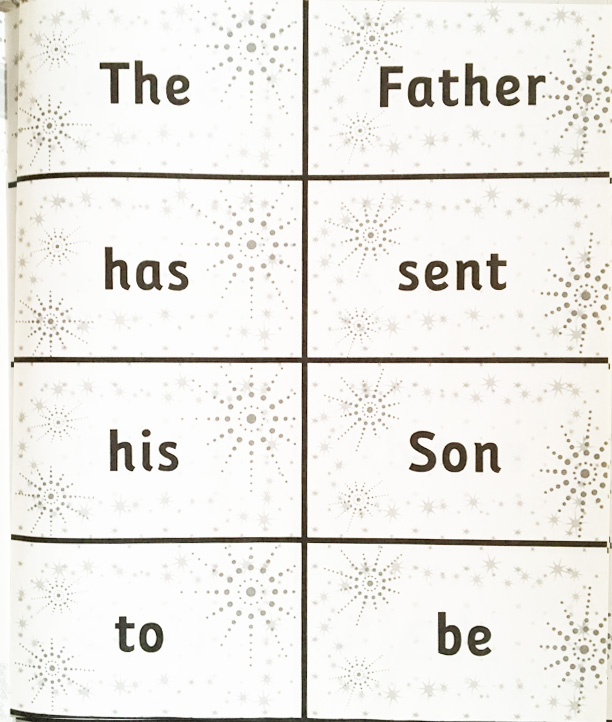 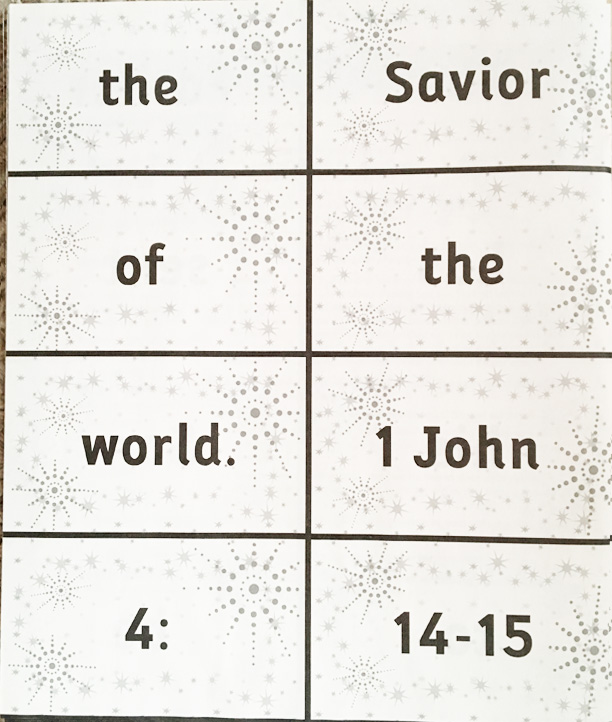 